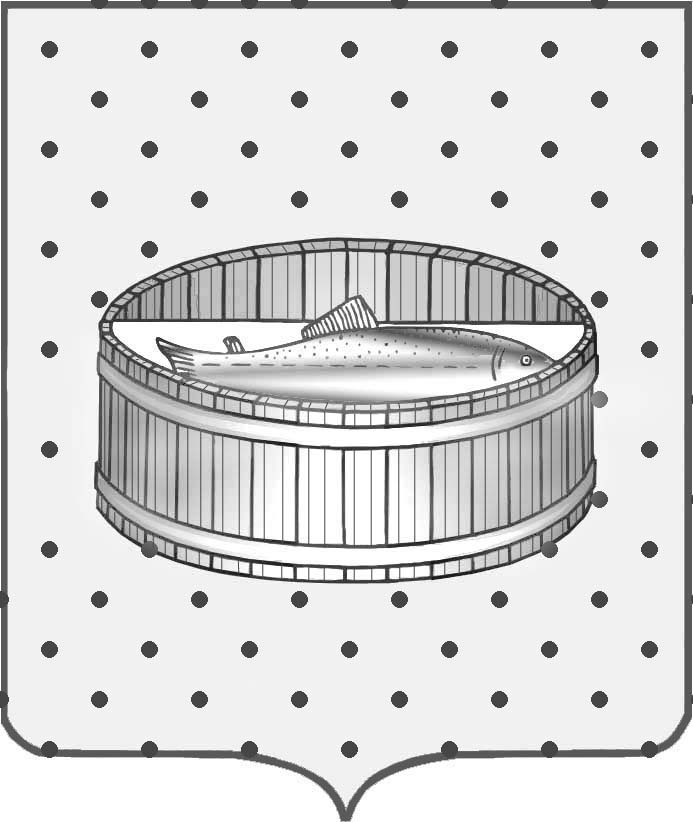 Ленинградская область Лужский муниципальный район Совет депутатов Лужского городского поселенияРЕШЕНИЕ24  марта  2014 года          № 378О создании муниципального Дорожного фонда  МО Лужское городское поселение и утверждении порядка формирования и использования бюджетных ассигнований муниципального Дорожного фонда МО Лужское городское поселениеВ соответствии со статьей 179.4 Бюджетного кодекса Российской Федерации, Федеральным законом от 08 ноября 2007 года № 257-ФЗ                     «Об автомобильных дорогах и о Дорожной деятельности в Российской Федерации и о внесении изменений в отдельные законодательные акты Российской Федерации», руководствуясь Уставом муниципального образования Лужское городское поселение Лужского муниципального района, Совет депутатов муниципального образования Лужское городское поселение Лужского муниципального района Ленинградской области   р е ш и л:Создать муниципальный Дорожный фонд муниципального образования Лужское городское поселение Лужского муниципального района.Утвердить порядок формирования и использования бюджетных ассигнований муниципального Дорожного фонда муниципального образования Лужское городское поселение согласно приложению.Настоящее решение вступает в силу  со  дня его  официального  опубликования.Контроль за исполнением  настоящего решения возложить на председателя  постоянной депутатской комиссии по бюджету, налогам, экономическому развитию.Глава Лужского городского поселения,исполняющий полномочия председателя Совета депутатов	                                                                    	С.Э. СамородовРазослано: ОФ – 2 экз., КФ – 3 экз., Комитет по Дорожному хозяйству ЛО, отдел по благоустройству и жилищному хозяйству, прокуратура, сайт.           УТВЕРЖДЕНрешением Совета депутатов МО Лужское городское поселение Лужского муниципального района  от  24.03.2014 г.  № 378 ПриложениеПОРЯДОКформирования и использования бюджетных ассигнований муниципального Дорожного фонда муниципального образования Лужское городское поселениеОбщие положения	1.1. Настоящий Порядок формирования и использования бюджетных ассигнований муниципального Дорожного фонда муниципального образования Лужское городское поселение Лужского муниципального района (далее  Порядок) устанавливает правила формирования и использования бюджетных ассигнований муниципального Дорожного фонда (далее  Дорожный фонд).		1.2.  Дорожный фонд  часть средств местного бюджета муниципального образования Лужское городское поселение, подлежащая использованию в целях финансового обеспечения Дорожной деятельности в отношении автомобильных дорог общего пользования местного значения.  		1.3. Бюджетные ассигнования Дорожного фонда предназначены для финансирования Дорожной деятельности  деятельности по проектированию, строительству, реконструкции, капитальному ремонту, ремонту и содержанию автомобильных дорог общего пользования местного значения и искусственных Дорожных сооружений на них. 		1.4. Бюджетные ассигнования Дорожного фонда не могут быть использованы на цели, не соответствующие их назначению.Формирование бюджетных ассигнований Дорожного фонда	2.1. Объем бюджетных ассигнований Дорожного фонда утверждается решением Совета депутатов муниципального образования Лужское городское поселение Лужского муниципального района о муниципальном бюджете на очередной финансовый год (на очередной финансовый год и плановый период) в размере не менее прогнозируемого объема доходов муниципального бюджета от:1) акцизов на автомобильный бензин, прямогонный бензин, дизельное топливо, моторные масла для дизельных и (или) карбюраторных (инжекторных) двигателей, производимые на территории Российской Федерации, подлежащих зачислению в местный бюджет;2) базового размера расходов местного бюджета, направляемого ежегодно на содержание и ремонт автомобильных дорог общего пользования местного значения  в сумме не менее  10000,00 тыс. рублей;         3) использования имущества, входящего в состав автомобильных дорог общего пользования местного значения  муниципального образования Лужское городское поселение Лужского муниципального района;платы	за оказание услуг по присоединению объектов Дорожного сервиса к автомобильным дорогам общего пользования местного значения  муниципального образования Лужское городское поселение Лужского муниципального района;денежных средств, поступающих в местный бюджет, от уплаты неустоек (штрафов, пеней), а также от возмещения убытков муниципального заказчика, взысканных в установленном порядке в связи с нарушением исполнителем (подрядчиком) условий муниципального контракта или иных договоров, финансируемых за счет средств муниципального Дорожного фонда   муниципального образования Лужское городское поселение Лужского муниципального района, или в связи с уклонением от заключения таких контракта или иных договоров;поступлений в виде субсидий, субвенций из бюджетов бюджетной системы Российской Федерации на финансовое обеспечение Дорожной деятельности в отношении автомобильных дорог общего пользования местного значения  муниципального образования Лужское городское поселение Лужского муниципального района;безвозмездных поступлений от физических и юридических лиц на финансовое обеспечение Дорожной деятельности, в том числе добровольных пожертвований, в отношении автомобильных дорог общего пользования местного значения муниципального образования Лужское городское поселение Лужского муниципального района;платы в счет возмещения вреда, причиняемого транспортными средствами, осуществляющими перевозки тяжеловесных грузов по автомобильным дорогам общего пользования местного значения   муниципального образования Лужское городское поселение Лужского муниципального района;денежных средств, внесенных участником конкурса или аукциона, проводимых в целях заключения муниципального контракта, финансируемого за счет средств   Дорожного фонда  муниципального образования Лужское городское поселение, в качестве обеспечения заявки на участие в таком конкурсе или аукционе в случае уклонения участника конкурса или аукциона от заключения такого контракта и в иных случаях, установленных законодательством Российской Федерации;передачи в аренду земельных участков, расположенных в полосе отвода автомобильных дорог общего пользования местного значения    муниципального  образования Лужское городское поселение Лужского муниципального района. 3.  Использование бюджетных ассигнований Дорожного фонда 	3.1. Главным распорядителем бюджетных средств Дорожного фонда является администрация Лужского городского поселения Лужского муниципального района.	3.2. Использование бюджетных ассигнований Дорожного фонда  осуществляется в пределах, утвержденных решением Совета депутатов муниципального образования Лужское городское поселение Лужского  муниципального района о бюджете, в соответствии со сводной бюджетной росписью, соответствующими муниципальными программами, а также непрограммных мероприятий, утвержденных иными нормативными правовыми актами, устанавливающими расходные обязательства в сфере Дорожного хозяйства.	3.3. Бюджетные ассигнования Дорожного фонда могут направляться на: а)	строительство и реконструкцию автомобильных дорог общего пользования и искусственных сооружений на них;б)	капитальный ремонт автомобильных дорог общего пользования и искусственных сооружений на них (включая разработку проектной документации и проведение необходимых экспертиз);в)	ремонт автомобильных дорог общего пользования и искусственных сооружений на них (включая разработку проектной документации и проведение необходимых экспертиз);г)	содержание автомобильных дорог общего пользования и искусственных сооружений на них;д)	выполнение научно-исследовательских и опытно-конструкторских работ в области Дорожного хозяйства;е)	обеспечение транспортной безопасности объектов Дорожного хозяйства;ж)	инвентаризацию и паспортизацию объектов Дорожного хозяйства, оформление права муниципальной собственности на объекты Дорожного хозяйства и земельные участки, на которых они расположены;з)	осуществление иных мероприятий в отношении автомобильных дорог общего пользования, финансируемых за счет средств Дорожного фонда. 	3.5. Пообъектное распределение средств Дорожного фонда по целевым направлениям расходования утверждается постановлением главы администрации  муниципального образования Лужское городское поселение Лужского муниципального района на основании сметных расчетов планируемых Дорожных работ. 	3.6. Бюджетные ассигнования Дорожного фонда, не использованные в текущем финансовом году, направляются на увеличение бюджетных ассигнований Дорожного фонда в очередном финансовом году.		3.7. Контроль за целевым использованием средств Дорожного фонда осуществляется в соответствии с действующим законодательством и муниципальными правовыми актами.4. Отчет об использовании  средств Дорожного фонда	4.1. Отчет об использовании бюджетных ассигнований Дорожного фонда формируется в составе бюджетной отчетности об исполнении бюджета муниципального образования Лужское городское поселение Лужского муниципального района и предоставляется в Совет депутатов одновременно с годовым отчетом об исполнении бюджета муниципального образования Лужское городское поселение Лужского муниципального района и подлежит обязательному опубликованию и размещению на официальном сайте администрации  муниципального образования Лужское городское поселение Лужского муниципального района